 IRVINGTON PUBLIC SCHOOLS 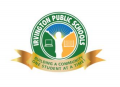 ADA/NJLAD 504 OFFICER, Dr. Lystrea Crooks 2022-2023 SCHOOL YEAR  ADA/NJLAD 504 EMPLOYEE ACCOMMODATION REQUEST: The Irvington Public Schools pursuant to Section 504 of the Rehabilitation Act of 1973, the  Americans with Disabilities Act of 1990, ADA/New Freedom of Initiatives, Title VII of the Civil  Rights Act of 1964 amended by the Equal Opportunity Commission and Title I of the ADA will, in  good faith, provide reasonable accommodations for its qualified employees. The District may require  additional information in order to consider when to provide a reasonable accommodation and when to  be interactive with certain parties in an effort to determine what, if any, accommodations should be  provided. The District will regard the dissemination of information in order to make determination  regarding accommodations on a “need to know basis”. In addition, the District will act in a timely  manner on such requests for accommodation. It should be noted information submitted is kept in  confidence. 504 APPLICATION PROCEDURES: The Irvington Public Schools employee requesting accommodation as a result of a medical  condition must file this ADA/NJLAD 504 Accommodation Request Form and submit supporting  medical documentation to the Irvington Public Schools ADA/NJLAD 504 Officer: Dr. Lystrea Crooks, ADA/NJLAD 504 Officer 1324 Springfield Avenue Irvington, New Jersey, 07111 lcrooks@irvington.k12.nj.us The application must be submitted with the necessary medical documentation that includes:  diagnosis, prognosis, anticipated length of disability, description of the requested  accommodations, with the original signature of the diagnosing physician. The employee may  wish to submit the supporting medical documentation directly to: Kimberly Mangum-Ross, Benefits Manager, CEBS 1 University Place Irvington, New Jersey 07111 kmangum@irvington.k12.nj.us Upon receipt of the fully executed application, the accommodation request will be reviewed in a  timely manner by the 504 Accommodation Committee. The ADA/NJLAD 504 Officer will notify  the applicant of receipt of the application and a designated meeting will be scheduled for the  purpose of discussing and clarifying the employee’s request. IRVINGTON PUBLIC SCHOOLS ADA/NJLAD 504 OFFICER, PATRICIA DOWD 2022-2023 SCHOOL YEAR Employees must notify the 504 Committee 48 hours prior to a scheduled meeting if the employee  is bringing an attorney to the scheduled meeting.  The 504 Committee’s written accommodation determination will be forwarded to the employee  following the formal 504 meeting. The employee upon receipt of the New Jersey Law Against  Discrimination Request for Accommodation Determination form can: ξ Accept the accommodation(s) provided by the Committee ξ Disagree with the accommodation(s) provided by the Committee, but will accept the  decision ξ Refuse the accommodation(s) provided by the Committee and appeal the decision. To  appeal the employee must identify the original accommodation requested and give  specific reasons why an appeal is being requested. All appeals must be based on original  accommodation request. The employee must review and sign the the New Jersey Law Against Discrimination Request for  Accommodation Determination form, choosing to accept, disagree, or appeal. This must be returned to: Dr. Lystrea Crooks, ADA/NJLAD 504 Officer 1324 Springfield Avenue Irvington, New Jersey, 07111 lcrooks@irvington.k12.nj.us After receiving the signed acceptance by the applicant, the applicant’s immediate supervisor will  be notified only that a 504 plan is in place and that the plan must be implemented but no details  will be disclosed. The applicant, after receiving and accepting the 504 accommodations from the  504 committee, has the responsibility to notify his/her immediate supervisor of the detailed  accommodations.  APPEAL PROCESS: First Appeal: Upon receipt of the signed New Jersey Law Against Discrimination Request for  Accommodation Determination form in which the employee identifies the original accommodation  requested and gives specific reasons why an appeal is being requested based on the original  accommodation request an appeal meeting will be scheduled with the 504 Committee: Ms. Farrah Irving, Esq., Manager of Human Resources Ms. Kimberly Mangum-Ross, CEBS, Benefits Manager Ms. Semone Spears, Confidential Secretary Medical Dr. Lystrea Crooks, ADA/NJLAD 504 Officer IRVINGTON PUBLIC SCHOOLS ADA/NJLAD 504 OFFICER, PATRICIA DOWD 2022-2023 SCHOOL YEAR Second Appeal: Upon receipt of the signed New Jersey Law Against Discrimination Request for  Accommodation Determination form in which the employee identifies the original accommodation  requested and gives specific reasons a second appeal is being requested based on the original  accommodation request the request will be forwarded to Dr. April Vauss, Superintendent of  Schools.